LAS ABEJAS DE LA MIELFICHA 8.  VIDA LABORAL DE LAS ABEJASMi nombre es tengo años,y vivo en el municipio de ¿Sabrías decirnos cuales de las siguientes afirmaciones son verdaderas, y cuáles falsas?Las abejas obreras solo hacen una tarea para la colmena a lo largo de su vida(limpian, recogen néctar, son guardianas, etc )Las abejas obreras, realizan diferentes tareas para colmena dependiendo decuál sea su edad.Las abejas obreras recién nacidas, se ponen enseguida a limpiar la colmenaLas abejas más veteranas, son las que salen al campo a buscar alimentosLas abejas recogen la cera del campo Las abejas recogen la jalea real del campoLas abejas guardianas son las más jóvenes de la colmena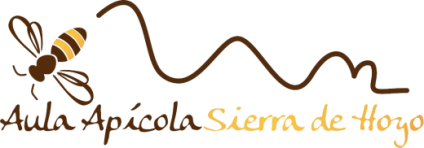 www.aulaapicolahoyo.com